Name____________________________________							           Date____________Period_______												   Unit 1 Day 3Aim: What are the most important geographic feature of the United States?Do Now: Mr. Nislow is going to come to class and speak to you about Grand Avenue!Geography- The study of people, their environment, and their resources.History- The account of what has happened in the lives of different people.  Geographical VocabularyMountains- height, steep, rugged land that reaches a height of at least 1,000 feet.Appalachian Mountains- mountain range along the Eastern part of North America.Rocky Mountains- mountain range that reaches from Alaska, through Canada, the US, and then to Mexico.Elevation- height of land above sea level. Glacier- thick sheet of icePlains- broad areas of fairly level land. Many live on plains because of the east to build farms, roads and cities on level lands.The Great Plains- between the Rockies and the Appalachians, lowland area great for farming.Plateau- large raised areas of flat land.Strait- a narrow strip of water that connects two larger bodies of waterPeninsula- a piece of land surrounded by water on three sidesIsland- land completely surrounded by waterClimate- average weather for a location over a long period of timeContinent- any of the seven large land masses of earth’s surface.North America, South America, Europe, Asia, Africa, Australia, and AntarcticaCountry- land that is controlled by a single government.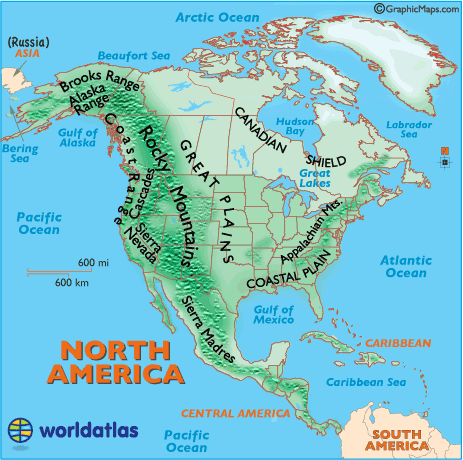 